 HK 396 Quantitative Research Methods – Course Syllabus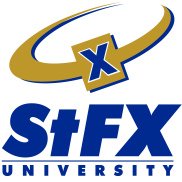 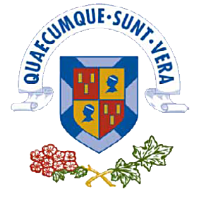 Department of Human KineticsSaint Francis Xavier UniversityInstructor:		Dr. Sasho Mackenzie			email:  smackenz@stfx.caOffice:		Rm 211, ESC              Office hours:  Tues. 8-9 am; Thurs. 8-9 am; Fri. 8-10 amCourse Time:	B Block [Mon –9:15      Wed – 8:15        Thurs – 10:15]:  MULH4032Web page:		sashomackenzie.com/hk396.html Text:				Thomas, J., et al. (2015). Research Methods in Physical Activity 7th Ed.Course ObjectivesLearn to critique a published scientific quantitative research studyUnderstand the steps taken to conduct a quantitative research studyLearn to use Excel and SPSS to analyze dataSuccessfully conduct a hypothetical quantitative research studyArticle Summary, Article Critique, and Hypothetical StudyRefer to the instructions in the relevant folders online sashomackenzie.com/hk396.htmlIn Class QuizzesThere will be 10 short Moodle Quizzes taken at the end of class.  It is expected that quizzes can be completed in 5 minutes, but will remain open for 12 minutes to permit flexibility.  Quizzes should be completed in class on your laptop using Respondus LockDown Browser without access to any resource (e.g., book, notes, web sites, and other people). Stats AssignmentsThere will be 8 stats assignments throughout the course. Stats assignments will be handed in electronically to hk396fall2021@gmail.com. Assignments will range in value from 1 to 4%. If the assignments are not received before the specified time, then they will be sent to a junk folder and will not be marked. Therefore, you will receive a zero for a late stats assignment. It is very easy to track electronic information; hence, the following points. If there is an email glitch, the onus will be on the student to show proof that an email with the attached stats assignment was sent before the deadline. There is a real temptation to “cheat” with electronic submissions. Therefore, I use a software program which automatically reveals the entire history of an electronic file once it is opened. I will know the usernames and computer names that have accessed the file. The file should have originated on my computer and should have been edited on your computer. Any files which have been accessed with multiple usernames and computers will be flagged. Therefore, do NOT share your electronic stats assignments with other students.Evaluation CriteriaValueDate DueArticle Summary100 ptsWednesday, September 22In Class Quizzes250 ptsSee Moodle for DatesArticle Critique100 ptsThursday, November 25Statistics Assignments200 ptsDue periodically throughout termHypothetical Study (Group)       Outline of Lit Review20 ptsWednesday, October 13       Lit Review100 ptsWednesday, October 27       Methods / Data Collection30 ptsMonday, November 22       Final Completed Study200 ptsThursday, December 2       Peer Evaluation?? See Peer Evaluation SectionTotal1000 pts